PROVJERA  LEKTIRE 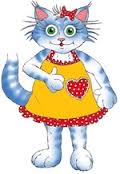 ~MACA PAPUČARICA~Ime i prezime: ___________________________________________________Tko je napisao priču maca Papučarica?______________________________________________________________Koje si još priče tog pisca pročitao/ pročitala? Navedi barem dvije priče: ____________________________, ________________________Tko je glavni lik u priči: ______________________________________________________Nabroji tri sporedna lika:___________________ ; ________________; ________________________Gdje se događa radnja:na  selu                                                  b) u graduKamo su djeca otišla tražiti svoje papuče?u voćnjak                        b) na livadu               c) u šumuTko je bio najmanji i najneuredniji? __________________________Odredi redoslijed događaja u priči tako da pored rečenice upišeš broj od 1 do 5.U Malom Selu sve je uredno. _____Maca šije djeci  nove papuče za zimu. ____Djeca traže Macu Papučaricu. _____Djeca ujutro ne mogu naći svoje papuče. ____U Macinoj kući sve su papuče posložene. ____ Navedi tri osobine likova iz priče:Djeca su: ____________________, _________________, _______________Maca je: __________________, ___________________, _______________  Iz ove priče naučio/la sam da:mačke popravljaju obuću.moram spremati svoje stvari.svoje stvari mogu ostavljati gdje poželim. Nacrtaj kako zamišljaš Macu papučaricu: